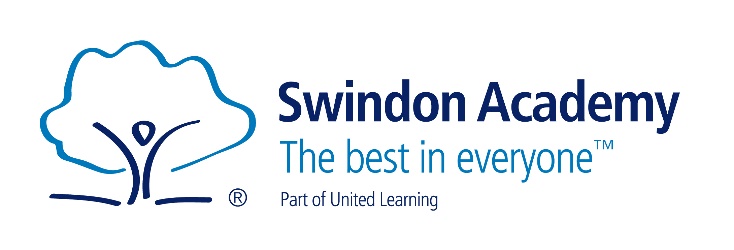 Booking FormI would like to attend the PRD day ‘What’s on Your Doorstep?’ Event to be held at Swindon Academy on Thursday 14th January.Name of organisation________________________________________________________________Our organisation is primarily based in 		Pinehurst		Penhill 		  (please circle)We will be bringing _________ members of staff (please complete with number)Main contact name_________________________________________________________________Contact Number____________________________________________________________________Contact email_______________________________________________________________________We would like to attend: (please circle)Morning session		Afternoon session		Full Day8.30am-12 noon		12 noon-3.30pm		8.30am-3.30pmIf you have any special requests for the day please let us know here__________________________________________________________________________________________________________________________________________________________________________________________________________________________________________________________________________________________________________________________________________________________________________________________________________________________Should you have any question or problems relating to the form or the event please contact Helen Beardall- Community OfficerE: helen.beardall@swindon-academy.org  	T: 01793 426998